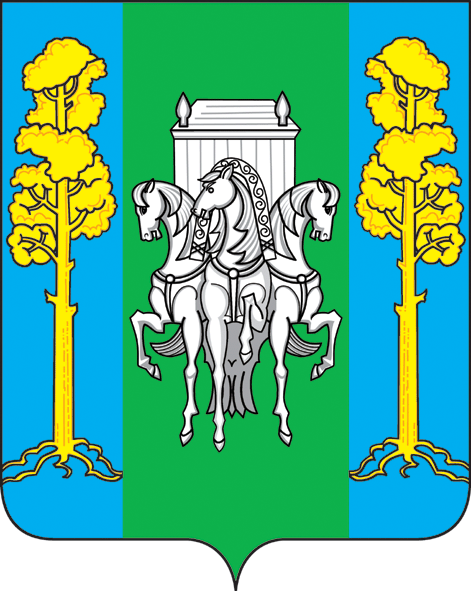 УПРАВЛЕНИЕ  ОБРАЗОВАНИЯАДМИНИСТРАЦИИ  БОЛЬШЕСОСНОВСКОГО  МУНИЦИПАЛЬНОГО РАЙОНАПЕРМСКОГО КРАЯПРИКАЗс. Большая Соснова10.12.2015 г.                                                                                                                          № 338В связи с кадровыми изменениями управления образования администрации Большесосновского муниципального района, ПРИКАЗЫВАЮ: 1.   Состав аттестационной комиссии  по аттестации руководителей муниципальных образовательных организаций и лиц, претендующих на должность руководителей  муниципальных образовательных организаций Большесосновского муниципального района Пермского края утвердить в новой редакции:Туров Дмитрий Валерьевич, председатель аттестационной комиссии,  начальник управления образования администрации Большесосновского муниципального района;Кустова Елена Владимировна, заместитель председателя аттестационной комиссии, главный специалист по общеобразовательной подготовке управления образования администрации Большесосновского муниципального района;Жужгова Кристина Андреевна, секретарь аттестационной комиссии, заведующая РИМК управления образования администрации Большесосновского муниципального района;Левина Юлия Викторовна, член аттестационной комиссии, методист РИМК управления образования администрации Большесосновского муниципального района;Федоткина Елена Николаевна, член аттестационной комиссии, методист РИМК управления образования администрации Большесосновского муниципального района;Тимшина Татьяна Геннадьевна, член аттестационной комиссии, методист РИМК управления образования администрации Большесосновского муниципального района, заместитель председателя профсоюзной организации работников образования;Зуев Дмитрий Михайлович, член аттестационной комиссии, представитель общественного совета по образованию при управлении образования администрации Большесосновского муниципального района.Контроль за исполнением приказа оставляю за собой.Начальник управления образования  администрации Большесосновского муниципального района                                                                                             Д.В. Туров О внесении изменений в приказ №221 от 10.09.2015 г. 